รายงานผลการดำเนินการเพื่อจัดการความเสี่ยงการทุจริตและประพฤติมิชอบของเทศบาลตำบลเมืองศรีไค ประจำปีงบประมาณ พ.ศ.2566ความเสี่ยงการทุจริตและประพฤติมิชอบ กรณีการดำเนินงานของศูนย์ป้องกันและบรรเทาสาธารณภัย เทศบาลตำบลเมืองศรีไคแบบรายงานสถานการณ์บริหารความเสี่ยงการทุจริตและประพฤติชอบหน่วยงานที่รับประเมิน สำนักปลัดเทศบาลตำบลเมืองศรีไคแบบรายงานสถานการณ์บริหารความเสี่ยงการทุจริตและประพฤติชอบหน่วยงานที่รับประเมิน สำนักปลัดเทศบาลตำบลเมืองศรีไคชื่อโครงการ/กิจกรรมการขอรับบริการขนส่งน้ำประเด็น/ขั้นตอน/กระบวนการดำเนินงานการให้บริการขนส่งน้ำของศูนย์ป้องกันและบรรเทาสาธารณภัย เทศบาลตำบลเมืองศรีไคเหตุการณ์ความเสี่ยงที่อาจจะเกิดขึ้นการให้บริการแก่ประชาชนที่มาขอรับบริการที่มีจำนวนจะให้บริการญาติ มิตร คนสนิทสนมใกล้ชิดก่อน มาตรการป้องกันเพื่อไม้ให้เกิดการทุจริตมาตรการสร้างจิตสำนึกและความตระหนักในการปฏิบัติราชการระดับความเสี่ยงระดับกลางสถานการณ์ดำเนินการจัดการความเสี่ยงยังไม่ได้ดำเนินการเฝ้าระวัง และติดตามต่อเนื่อง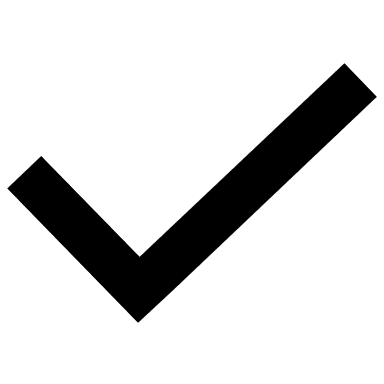 เริ่มดำเนินการไปแล้วบ้าง แต่ยังไม่ครบถ้วนต้องปรับปรุงมาตรการป้องกันการทุจริตให้เหมาะสมยิ่งขึ้นเหตุผลอื่นๆ (โปรดระบุ) ..............................รายละเอียดข้อมูลการดำเนินงาน1.มีหนังสือคำขอเพื่อขอรับบริการ2.ดำเนินงานเมื่อมีการอนุมัติตามคำขอ2.รายงานผลการดำเนินงานตัวชี้วัดจำนวนเรื่องร้องเรียนเจ้าหน้าที่เกี่ยวกับการการให้บริการขนส่งน้ำของศูนย์ป้องกันและบรรเทาสาธารณภัย เทศบาลตำบลเมืองศรีไคผลการดำเนงานไม่มีเรื่องร้องเรียนผู้รายงานงานนิติการสังกัดสำนักปลัดเทศบาลวัน/เดือน/ปี ที่รายงาน26 กันยายน 2566